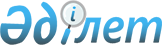 Об устанавлении повышенных, не менее чем на двадцать пять процентов 
должностных окладов и тарифных ставок гражданским служащим социального
обеспечения, образования, культуры, работающим в аульной (сельской) местности Тайыншинского района по сравнению с окладами и ставками гражданских служащих, занимающихся этими видами деятельности в городских условиях на 2009 год
					
			Утративший силу
			
			
		
					Решение маслихата Тайыншинского района Северо-Казахстанской области от 29 января 2009 года N 99. Зарегистрировано Управлением юстиции Тайыншинского района Северо-Казахстанской области 10 марта 2009 года N 13-11-141. Утратило силу в связи с истечением срока действия (письмо маслихата Тайыншинского района Северо-Казахстанской области от 16 октября 2012 года N 05-20-149)      Сноска. Утратило силу в связи с истечением срока действия (письмо маслихата Тайыншинского района Северо-Казахстанской области от 16 октября 2012 года N 05-20-149)       

В соответствии с подпунктом 15) пункта 1 статьи 6 Закона Республики Казахстан от 23 января 2001 года «О местном государственном управлении и самоуправлении в Республике Казахстан», с пунктом 2 статьи 238 от 15 мая 2007 года Трудового кодекса Республики Казахстан, пункта 4 статьи 18 Закона Республики Казахстан от 8 июля 2008 года «О государственном регулировании развития агропромышленного комплекса и сельских территорий», районный маслихат РЕШИЛ:

      Сноска. Преамбула с изменениями, внесенными решением маслихата Тайыншинского района от 23.10.2009 N 154



      1. Установить повышенные на двадцать пять процентов должностные оклады и тарифные ставки специалистам, социального обеспечения, образования, культуры, работающим в аульной (сельской) местности Тайыншинского района по сравнению с окладами и ставками специалистов, занимающихся этими видами деятельности в городских условиях на 2009 год за счет средств областного бюджета.



      2. Настоящее решение вводится в действие по истечении десяти календарных дней после первого официального опубликования.      Председатель сессии                           А. Рафальский

      Секретарь районного маслихата                  К. Искаков
					© 2012. РГП на ПХВ «Институт законодательства и правовой информации Республики Казахстан» Министерства юстиции Республики Казахстан
				